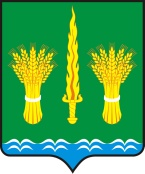 РОССИЙСКАЯ  ФЕДЕРАЦИЯОРЛОВСКАЯ ОБЛАСТЬадминистрация Малоархангельского районаПОСТАНОВЛЕНИЕ  от  23 сентября   2016  года    №   240г. Малоархангельск О порядке подготовки документа планированиярегулярных перевозок по муниципальным маршрутам регулярных перевозокв границах Малоархангельского района Орловской областиВ соответствии с Федеральными законами от 06.10.2003 № 131-ФЗ «Об общих принципах организации местного самоуправления в Российской Федерации», от 13 июля 2015 года № 220-ФЗ «Об организации регулярных перевозок пассажиров и багажа автомобильным транспортом и городским наземным электрическим транспортом в Российской Федерации и о внесении изменений в отдельные законодательные акты Российской Федерации» ПОСТАНОВЛЯЮ:  1. Утвердить Порядок подготовки документа планирования регулярных перевозок по муниципальным маршрутам регулярных перевозок в границах Малоархангельского района Орловской области согласно приложению. 2.   Отделу по организационно-кадровой работе и делопроизводству администрации Малоархангельского района (Новикова М.И.) разместить настоящее постановление на официальном сайте Малоархангельского района.Глава Малоархангельского района                      Ю.А. МасловПриложениек постановлению администрацииМалоархангельского районаот 23 сентября 2016 г. № 240Порядок подготовки документа планированиярегулярных перевозок   по муниципальным маршрутамрегулярных перевозок в границахМалоархангельского района Орловской области1. Общие положения1.1. Настоящий Порядок разработан в соответствии с Федеральным законом от 13.07.2015 г. № 220-ФЗ «Об организации регулярных перевозок пассажиров и багажа автомобильным транспортом и городским наземным электрическим транспортом в Российской Федерации и о внесении изменений в отдельные законодательные акты Российской Федерации» (далее – Федеральный закон № 220-ФЗ) и определяет общие правила и условия подготовки документа планирования регулярных перевозок по муниципальным маршрутам регулярных перевозок в границах Малоархангельского района Орловской области (далее – документ планирования). 1.2. Целями разработки документа планирования являются: 1) установление перечня мероприятий по развитию пассажирских перевозок, организация которых отнесена к полномочиям органов местного самоуправления Малоархангельского района;2) повышение качества и эффективности транспортного обслуживания населения Малоархангельского района в части пассажирских перевозок; 3) определение направления развития транспортной системы на долгосрочную перспективу. 1.3.   Документ планирования регулярных перевозок разрабатывается структурным подразделением администрации района, в компетенцию которого входит организация транспортного обслуживания населения (далее – уполномоченный орган), на пятилетний срок и утверждается постановлением администрации района.1.4. Документ планирования содержит  сведения о: а)  муниципальных маршрутах, отнесенных к соответствующему виду регулярных перевозок, с указанием номера и наименования муниципального маршрута; б)  планировании изменения вида регулярных перевозок на муниципальных маршрутах; в)  планировании установления, изменения и отмены муниципальных маршрутов регулярных перевозок; г) графике, в соответствии с которым в отношении регулярных перевозок, частично или полностью оплачиваемых за счет районного бюджета, должен быть заключен муниципальный контракт на осуществление регулярных перевозок по регулируемым тарифам; д) планировании заключения муниципальных контрактов о выполнении работ, связанных с осуществлением регулярных перевозок по регулируемым тарифам; е) планировании проведения открытых конкурсов на право осуществления перевозок по нерегулируемым тарифам на муниципальных маршрутах регулярных перевозок; ж) планировании проведения иных мероприятий, направленных на обеспечение транспортного обслуживания населения на территории  района. 1.5. Внесение изменений в документ планирования регулярных перевозок осуществляется постановлением администрации района, проект которого разрабатывается уполномоченным органом. 1.6. Документ планирования регулярных перевозок в течение 10 рабочих дней со дня его утверждения размещается уполномоченным органом на официальном сайте администрации района в информационно-телекоммуникационной сети «Интернет».2. Структура и содержание документа планирования регулярных перевозок 2.1. Документ планирования регулярных перевозок ведется уполномоченным органом в электронном виде и на бумажном носителе путем внесения сведений о мероприятиях, направленных на развитие регулярных перевозок в границах Малоархангельского района, по форме согласно приложению к настоящему Порядку. 2.2. Документ планирования состоит из четырех разделов: 1) раздел I – «Виды регулярных перевозок по муниципальным маршрутам»; 2) раздел II – «План изменения муниципальных маршрутов»; 3) раздел III – «План-график заключения муниципальных контрактов о выполнении работ, связанных с осуществлением регулярных перевозок по регулируемым тарифам и выдачи свидетельств об осуществлении перевозок по муниципальным маршрутам»; 4) раздел IV – «План проведения иных мероприятий, направленных на обеспечение транспортного обслуживания населения». 2.3. Раздел I документа планирования, должен содержать информацию о каждом муниципальном маршруте со следующими сведениями: а) порядковый номер записи в документе планирования; б) номер и наименование муниципального маршрута в соответствии с реестром муниципальных маршрутов района; в) фактический вид регулярных перевозок, установленный для муниципального маршрута на момент утверждения документа планирования (по регулируемым тарифам/ по нерегулируемым тарифам); г) планируемый вид регулярных перевозок на соответствующем муниципальном маршруте (по регулируемым тарифам/ по нерегулируемым тарифам); д) дата изменения вида регулярных перевозок на соответствующем муниципальном маршруте (заполняется в случае изменения вида регулярных перевозок на муниципальном маршруте, должна соответствовать требованиям, указанным в пункте 2.7 настоящего Порядка). 2.4. Раздел II документа планирования, должен содержать информацию о муниципальных маршрутах, подлежащих установлению, изменению или отмене, со следующими сведениями: а) порядковый номер записи в документе планирования; б) номер и наименование муниципального маршрута в соответствии с реестром муниципальных маршрутов Малоархангельского  района; в) вид изменения муниципального маршрута (установление, изменение или отмена); г) содержание изменения (заполняется в случае установления нового или изменения действующего муниципального маршрута); д) дата изменения (должна соответствовать требованиям, указанным в пункте 2.7 настоящего Порядка). 2.5. Раздел III документа планирования, должен содержать информацию о муниципальных маршрутах, по которым запланированы мероприятия по заключению муниципальных контрактов на выполнение работ, связанных с осуществлением регулярных перевозок по регулируемым тарифам, и выдаче свидетельств об осуществлении перевозок по муниципальным маршрутам, со следующими сведениями: а) порядковый номер записи в документе планирования; б) номер и наименование муниципального маршрута в соответствии с реестром муниципальных маршрутов Малоархангельского района; в) срок проведения закупок работ (открытого конкурса), связанных с осуществлением регулярных перевозок по регулируемым тарифам, в соответствии с Федеральным законом от 05.04.2013 № 44-ФЗ «О контрактной системе в сфере закупок товаров, работ, услуг для обеспечения государственных и муниципальных нужд» (заполняется в отношении муниципальных маршрутов, по которым установлен вид перевозок «по регулируемым тарифам»); г) дата начала действия муниципального контракта на выполнение работ, связанных с осуществлением регулярных перевозок по регулируемым тарифам (заполняется в отношении муниципальных маршрутов, по которым установлен вид перевозок «по регулируемым тарифам»); д) срок проведения конкурсных процедур в соответствии с Федеральным законом  № 220-ФЗ (заполняется в отношении муниципальных маршрутов, по которым установлен вид перевозок «по нерегулируемым тарифам», в случае наличия предусмотренных Федеральным законом  № 220-ФЗ оснований для проведения конкурса); е) дата начала действия свидетельства об осуществлении перевозок по муниципальному маршруту (заполняется в отношении муниципальных маршрутов, по которым установлен вид перевозок «по нерегулируемым тарифам»). 2.6. Раздел IV документа планирования, должен содержать информацию о муниципальных маршрутах, на которых запланировано проведение иных мероприятий, направленных на обеспечение транспортного обслуживания населения, со следующими сведениями: а) порядковый номер записи в документе планирования; б) номер и наименование муниципального маршрута в соответствии с реестром муниципальных маршрутов Малоархангельского района; в) наименование мероприятия (в том числе изменение технико- эксплуатационных условий на муниципальном маршруте, установление, упразднение, переименование остановочного пункта на муниципальном маршруте); г) содержание мероприятия; д) срок проведения мероприятия. 2.7. Сроки (даты) проведения мероприятий, связанных с изменением вида регулярных перевозок, изменением или отменой муниципальных маршрутов, должны указываться в документе планирования с учетом необходимости извещения об этих мероприятиях перевозчиков, осуществляющих регулярные перевозки по муниципальным маршрутам, не позднее, чем за сто восемьдесят дней до дня вступления в силу постановления администрации Малоархангельского района об утверждении документа планирования регулярных перевозок (о внесении изменений в документ планирования регулярных перевозок).